Exma. Sra. Vice Presidente da Ordem dos Advogados do Brasil, Secção do Ceará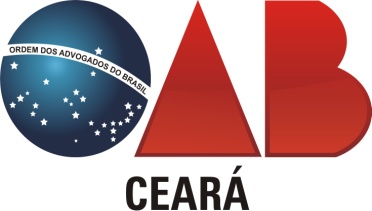 ASSUNTOSINFORMAÇÕES COMPLEMENTARES* Todos os dados acima devem está devidamente preenchidos.